Materiały i przybory:wydrukowany schemat ciuchci oraz kolorowych elementów do wycięcianożyczkiklej, np. Magicfolia do laminowania – jeśli będziemy się bawić z większą ilością dziecikolorowa kostka np. z gry „Tęcza”1. Wydrukuj schemat ciuchci oraz elementy do wycięcia.2. Wytnij kolorowe elementy i sklej je ze sobą.3. Jeśli zabawka ma służyć większej ilości dzieci warto zalaminować jej elementy.Przebieg gry:Pod obrazkiem przedstawiającym zarys ciuchci układamy kolorowe jej elementy, w taki sposób by nie było widać obrazków.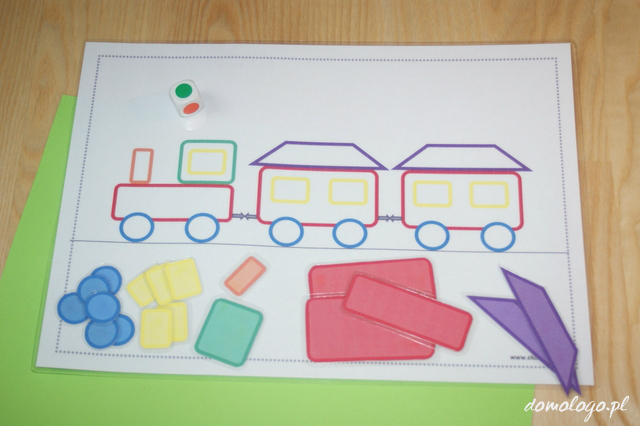 Rzucamy kostką…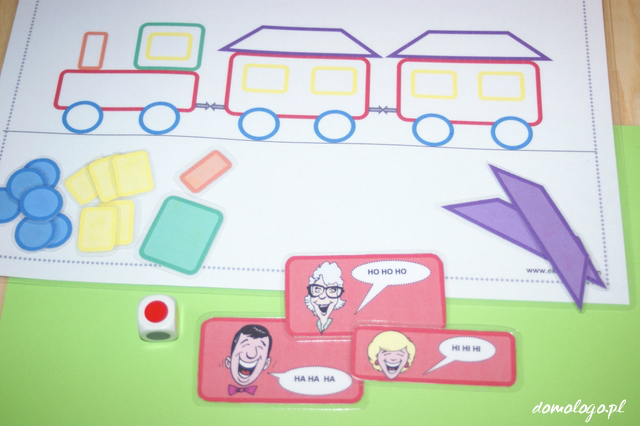 Wybieramy elementy ciuchci danego koloru, odwracamy na drugą stronę i wykonujemy zadane ćwiczenie artykulacyjne. Po wykonaniu ćwiczenia układamy elementy na ciuchci. I znowu rzucamy kostką…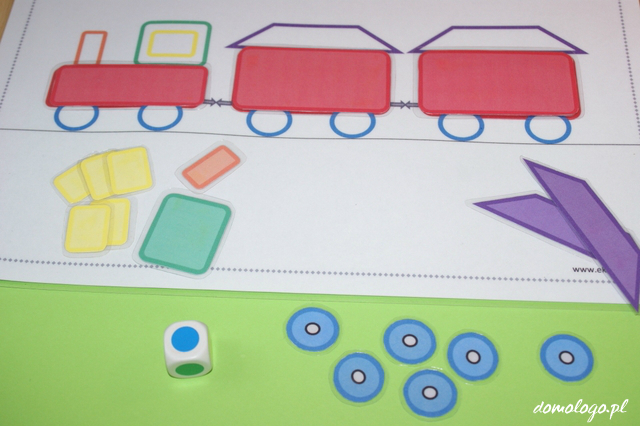 Gotowe!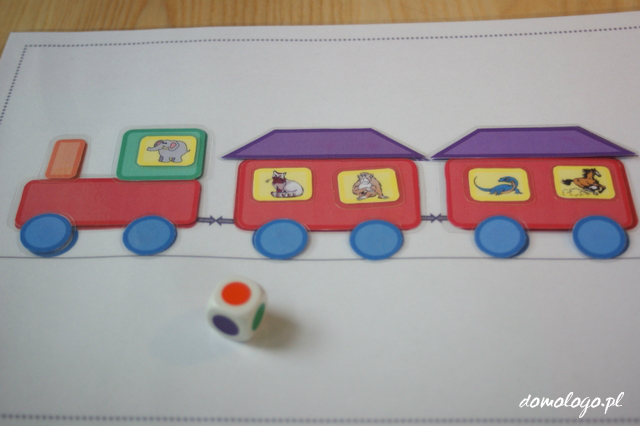 Proponowane ćwiczenia artykulacyjne:czerwony – naśladowanie śmiechu, możemy poprosić aby dziecko oprócz zadanych zaprezentowało nam swój śmiech:)niebieski – czubkiem języka stawiamy kropki na podniebieniu- tyle kropek ile kółeczek,